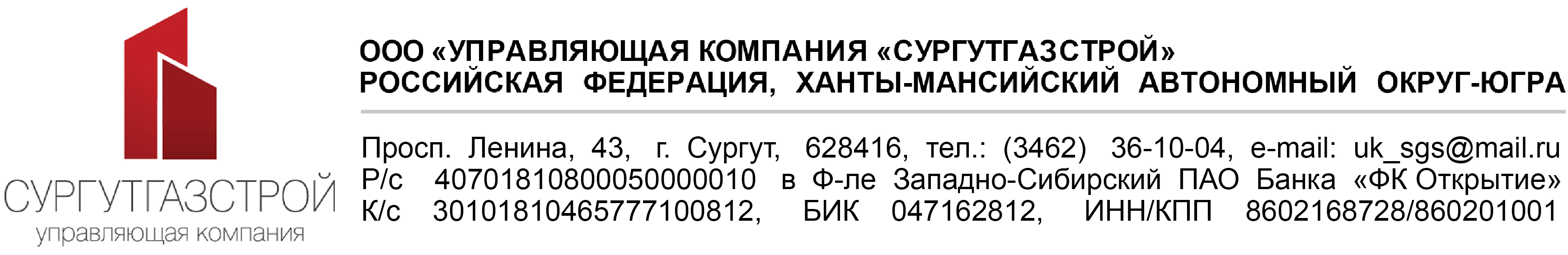 Сообщение об обнаружении (выявлении) неточных, неполных и (или) недостоверных сведений в раскрываемой информации.   Сообщаем, что 24 декабря 2021 года были выявлены неточности в отчете по форме 0420514 «Расчет размера собственных средств управляющей компании инвестиционных фондов, паевых инвестиционных фондов и негосударственных пенсионных фондов» (далее – Отчет) по состоянию на 30.09.2020г., который размещен по адресу: http://uk-sgs.ru/?docs=1&detail=150    В Отчет внесены следующие изменения:   Настоящее сообщение размещается в связи с изменением (корректировкой) ранее размещенной информации. Новая информация размещена по адресу: http://uk-sgs.ru/?docs=1&detail=184 ПоказательНеверное значениеВерное значениеРаздел 3.Расчет собственных средств, строка 06 Общая величина обязательств,графа 3 Сумма (стоимость, величина) на текущую отчетную дату5 097 553,624 889 084,87Раздел 3.Расчет собственных средств, строка 06 Общая величина обязательств,графа 4 Сумма (стоимость, величина) на предыдущую отчетную дату4 839 943,744 568 116,81Раздел 3.Расчет собственных средств, строка 07 Размер собственных средств  ,графа 3 Сумма (стоимость, величина) на текущую отчетную дату27 138 059,0227 346 527,77Раздел 3.Расчет собственных средств, строка 07 Размер собственных средств  ,графа 4 Сумма (стоимость, величина) на предыдущую отчетную дату28 812 827,3529 084 654,28Подраздел 05.01  Кредиторская задолженность (кредитор-физическое лицо) строка 1 Резерв ежегодных отпусков на 30.09.2020 графа 10 доля от общей величины обязательств10,0710,5Подраздел 05.01  Кредиторская задолженность (кредитор-физическое лицо) строка 2 Резерв ежегодных отпусков на 30.09.2020 графа 10 доля от общей величины обязательств5,35,52Подраздел 05.01  Кредиторская задолженность (кредитор-физическое лицо) строка 3 Резерв ежегодных отпусков на 30.09.2020 графа 10 доля от общей величины обязательств9,49,81Подраздел 05.01  Кредиторская задолженность (кредитор-физическое лицо) строка 4 Резерв ежегодных отпусков на 30.09.2020 графа 10 доля от общей величины обязательств12,0312,55Подраздел 05.01  Кредиторская задолженность (кредитор-физическое лицо) строка 5 Резерв ежегодных отпусков на 30.09.2020 графа 10 доля от общей величины обязательств2,482,59Подраздел 05.01  Кредиторская задолженность (кредитор-физическое лицо) строка 6 Резерв ежегодных отпусков на 30.09.2020 графа 10 доля от общей величины обязательств2,782,9Подраздел 05.01  Кредиторская задолженность (кредитор-физическое лицо) строка 7 Резерв ежегодных отпусков на 30.09.2020 графа 10 доля от2,472,58Подраздел 05.01  Кредиторская задолженность (кредитор-физическое лицо) строка 8 Заработная плата за сентябрь 2020,графа 10 доля от общей величины обязательств2,152,25Подраздел 05.01  Кредиторская задолженность (кредитор-физическое лицо) строка 9 Заработная плата за сентябрь 2020,графа 10 доля от общей величины обязательств1,321,38Подраздел 05.01  Кредиторская задолженность (кредитор-физическое лицо) строка 10 Заработная плата за сентябрь 2020,графа 10 доля от общей величины обязательств1,321,38Подраздел 05.01  Кредиторская задолженность (кредитор-физическое лицо) строка 11 Заработная плата за сентябрь 2020,графа 10 доля от общей величины обязательств1,021,06Подраздел 05.01  Кредиторская задолженность (кредитор-физическое лицо) строка  Итого, графа 9 сумма задолженности50,3752,51Подраздел 05.02  Кредиторская задолженность (кредитор-юридическое лицо) строка 1 Налог на доходы физических лиц, графа 12 доля от общей величины обязательств в процентах1,881,96Подраздел 05.02  Кредиторская задолженность (кредитор-юридическое лицо) строка 2 Страховые взносы на обязательное пенсионное страхование, графа 12 доля от общей величины обязательств в процентах1,591,65Подраздел 05.02  Кредиторская задолженность (кредитор-юридическое лицо) строка 3 Налог на имущество, пени, графа 12 доля от общей величины обязательств в процентах1,041,08Подраздел 05.02  Кредиторская задолженность (кредитор-юридическое лицо) строка 4 Резерв по страховым взносам, графа 12 доля от общей величины обязательств в процентах6,997,29Подраздел 05.02  Кредиторская задолженность (кредитор-юридическое лицо) строка 5 За выполненные кадастровые работы, графа 12 доля от общей величины обязательств в процентах2,162,25Подраздел 05.02  Кредиторская задолженность (кредитор-юридическое лицо) строка  итого графа 12 доля от общей величины обязательств в процентах13,6514,23Подраздел 05.03  Иные обязательства строка 1 Отложенные налоговые обязательства, графа 6, доля от общей величины обязательств, в процентах27,7228,91Подраздел 05.03  Иные обязательства строка 2 Арендные обязательства, графа 5, размер обязательства.230 465,50Подраздел 05.03  Иные обязательства строка 2 Арендные обязательства, графа 6, доля от общей величины обязательств, в процентах4,520Подраздел 05.03  Иные обязательства строка итого, графа 5, размер обязательства.1 643 660,951 413 195,45Подраздел 05.03  Иные обязательства строка итого, графа 6, доля от общей величины обязательств, в процентах32,2428,91